КАРАР                                                                              РЕШЕНИЕ«05» январь 2021 й.                       №18/139                «05» января 2021 г.О деятельности Совета сельского поселения Бала-Четырманский сельсовет муниципального района Федоровский район Республики Башкортостан за 2020 год.Заслушав и обсудив доклад главы сельского поселения Бала-Четырманский сельсовет муниципального района Федоровский район Республики Башкортостан третьего созыва        р е ш и л:1. Доклад о деятельности Совета сельского поселения Бала-Четырманский сельсовет муниципального района Федоровский район Республики Башкортостан за 2020 год принять к сведению.2. Администрации сельского поселения рекомендовать:-продолжить работу по вводу в эксплуатацию неиспользуемых объектов сельскохозяйственного производства-передача земли и других ресурсов эффективным собственникам-продолжить работу по приватизации земель сельхозназначения -способствовать увеличению налогооблагаемой базы, принять меры по увеличению налогооблагаемой базы-продолжить работу по социальной защите населения, обратить особое внимание на решение вопросов ветеранов войны, инвалидов, малоимущих семей, распространение патриотического воспитания среди несовершеннолетних-вести постоянную работу среди молодежи по профилактике пьянства, наркомании, алкоголизма-в учреждениях культуры продолжить работу по дальнейшему развитию национальных культур, выявлению молодых талантов..Глава сельского поселения                                          Г.К.НигматуллинБАШКОРТОСТАН РЕСПУБЛИКАhЫФедоровка районымуниципаль  районыныңБала-Сытырман ауыл биләмәһеСоветы453295, Бала-Сытырман ауылы, Совет урамы, 11тел. 2-32-90, 2-32-70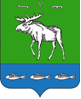 РЕСПУБЛИКА БАШКОРТОСТАНСовет сельского поселенияБала-Четырманский сельсоветмуниципального района Федоровский район453295, с. Бала-Четырман, ул. Советская, 48тел. 2-32-90, 2-32-70